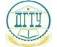 МИНИСТЕРСТВО НАУКИ И ВЫСШЕГО ОБРАЗОВАНИЯ РОССИЙСКОЙ ФЕДЕРАЦИИМИНИСТЕРСТВО НАУКИ И ВЫСШЕГО ОБРАЗОВАНИЯ РОССИЙСКОЙ ФЕДЕРАЦИИМИНИСТЕРСТВО НАУКИ И ВЫСШЕГО ОБРАЗОВАНИЯ РОССИЙСКОЙ ФЕДЕРАЦИИМИНИСТЕРСТВО НАУКИ И ВЫСШЕГО ОБРАЗОВАНИЯ РОССИЙСКОЙ ФЕДЕРАЦИИМИНИСТЕРСТВО НАУКИ И ВЫСШЕГО ОБРАЗОВАНИЯ РОССИЙСКОЙ ФЕДЕРАЦИИМИНИСТЕРСТВО НАУКИ И ВЫСШЕГО ОБРАЗОВАНИЯ РОССИЙСКОЙ ФЕДЕРАЦИИМИНИСТЕРСТВО НАУКИ И ВЫСШЕГО ОБРАЗОВАНИЯ РОССИЙСКОЙ ФЕДЕРАЦИИМИНИСТЕРСТВО НАУКИ И ВЫСШЕГО ОБРАЗОВАНИЯ РОССИЙСКОЙ ФЕДЕРАЦИИМИНИСТЕРСТВО НАУКИ И ВЫСШЕГО ОБРАЗОВАНИЯ РОССИЙСКОЙ ФЕДЕРАЦИИМИНИСТЕРСТВО НАУКИ И ВЫСШЕГО ОБРАЗОВАНИЯ РОССИЙСКОЙ ФЕДЕРАЦИИМИНИСТЕРСТВО НАУКИ И ВЫСШЕГО ОБРАЗОВАНИЯ РОССИЙСКОЙ ФЕДЕРАЦИИМИНИСТЕРСТВО НАУКИ И ВЫСШЕГО ОБРАЗОВАНИЯ РОССИЙСКОЙ ФЕДЕРАЦИИМИНИСТЕРСТВО НАУКИ И ВЫСШЕГО ОБРАЗОВАНИЯ РОССИЙСКОЙ ФЕДЕРАЦИИМИНИСТЕРСТВО НАУКИ И ВЫСШЕГО ОБРАЗОВАНИЯ РОССИЙСКОЙ ФЕДЕРАЦИИМИНИСТЕРСТВО НАУКИ И ВЫСШЕГО ОБРАЗОВАНИЯ РОССИЙСКОЙ ФЕДЕРАЦИИМИНИСТЕРСТВО НАУКИ И ВЫСШЕГО ОБРАЗОВАНИЯ РОССИЙСКОЙ ФЕДЕРАЦИИМИНИСТЕРСТВО НАУКИ И ВЫСШЕГО ОБРАЗОВАНИЯ РОССИЙСКОЙ ФЕДЕРАЦИИМИНИСТЕРСТВО НАУКИ И ВЫСШЕГО ОБРАЗОВАНИЯ РОССИЙСКОЙ ФЕДЕРАЦИИМИНИСТЕРСТВО НАУКИ И ВЫСШЕГО ОБРАЗОВАНИЯ РОССИЙСКОЙ ФЕДЕРАЦИИФЕДЕРАЛЬНОЕ ГОСУДАРСТВЕННОЕ БЮДЖЕТНОЕ ОБРАЗОВАТЕЛЬНОЕ УЧРЕЖДЕНИЕ ВЫСШЕГО ОБРАЗОВАНИЯ«ДОНСКОЙ ГОСУДАРСТВЕННЫЙ ТЕХНИЧЕСКИЙ УНИВЕРСИТЕТ»(ДГТУ)ФЕДЕРАЛЬНОЕ ГОСУДАРСТВЕННОЕ БЮДЖЕТНОЕ ОБРАЗОВАТЕЛЬНОЕ УЧРЕЖДЕНИЕ ВЫСШЕГО ОБРАЗОВАНИЯ«ДОНСКОЙ ГОСУДАРСТВЕННЫЙ ТЕХНИЧЕСКИЙ УНИВЕРСИТЕТ»(ДГТУ)ФЕДЕРАЛЬНОЕ ГОСУДАРСТВЕННОЕ БЮДЖЕТНОЕ ОБРАЗОВАТЕЛЬНОЕ УЧРЕЖДЕНИЕ ВЫСШЕГО ОБРАЗОВАНИЯ«ДОНСКОЙ ГОСУДАРСТВЕННЫЙ ТЕХНИЧЕСКИЙ УНИВЕРСИТЕТ»(ДГТУ)ФЕДЕРАЛЬНОЕ ГОСУДАРСТВЕННОЕ БЮДЖЕТНОЕ ОБРАЗОВАТЕЛЬНОЕ УЧРЕЖДЕНИЕ ВЫСШЕГО ОБРАЗОВАНИЯ«ДОНСКОЙ ГОСУДАРСТВЕННЫЙ ТЕХНИЧЕСКИЙ УНИВЕРСИТЕТ»(ДГТУ)ФЕДЕРАЛЬНОЕ ГОСУДАРСТВЕННОЕ БЮДЖЕТНОЕ ОБРАЗОВАТЕЛЬНОЕ УЧРЕЖДЕНИЕ ВЫСШЕГО ОБРАЗОВАНИЯ«ДОНСКОЙ ГОСУДАРСТВЕННЫЙ ТЕХНИЧЕСКИЙ УНИВЕРСИТЕТ»(ДГТУ)ФЕДЕРАЛЬНОЕ ГОСУДАРСТВЕННОЕ БЮДЖЕТНОЕ ОБРАЗОВАТЕЛЬНОЕ УЧРЕЖДЕНИЕ ВЫСШЕГО ОБРАЗОВАНИЯ«ДОНСКОЙ ГОСУДАРСТВЕННЫЙ ТЕХНИЧЕСКИЙ УНИВЕРСИТЕТ»(ДГТУ)ФЕДЕРАЛЬНОЕ ГОСУДАРСТВЕННОЕ БЮДЖЕТНОЕ ОБРАЗОВАТЕЛЬНОЕ УЧРЕЖДЕНИЕ ВЫСШЕГО ОБРАЗОВАНИЯ«ДОНСКОЙ ГОСУДАРСТВЕННЫЙ ТЕХНИЧЕСКИЙ УНИВЕРСИТЕТ»(ДГТУ)ФЕДЕРАЛЬНОЕ ГОСУДАРСТВЕННОЕ БЮДЖЕТНОЕ ОБРАЗОВАТЕЛЬНОЕ УЧРЕЖДЕНИЕ ВЫСШЕГО ОБРАЗОВАНИЯ«ДОНСКОЙ ГОСУДАРСТВЕННЫЙ ТЕХНИЧЕСКИЙ УНИВЕРСИТЕТ»(ДГТУ)ФЕДЕРАЛЬНОЕ ГОСУДАРСТВЕННОЕ БЮДЖЕТНОЕ ОБРАЗОВАТЕЛЬНОЕ УЧРЕЖДЕНИЕ ВЫСШЕГО ОБРАЗОВАНИЯ«ДОНСКОЙ ГОСУДАРСТВЕННЫЙ ТЕХНИЧЕСКИЙ УНИВЕРСИТЕТ»(ДГТУ)ФЕДЕРАЛЬНОЕ ГОСУДАРСТВЕННОЕ БЮДЖЕТНОЕ ОБРАЗОВАТЕЛЬНОЕ УЧРЕЖДЕНИЕ ВЫСШЕГО ОБРАЗОВАНИЯ«ДОНСКОЙ ГОСУДАРСТВЕННЫЙ ТЕХНИЧЕСКИЙ УНИВЕРСИТЕТ»(ДГТУ)ФЕДЕРАЛЬНОЕ ГОСУДАРСТВЕННОЕ БЮДЖЕТНОЕ ОБРАЗОВАТЕЛЬНОЕ УЧРЕЖДЕНИЕ ВЫСШЕГО ОБРАЗОВАНИЯ«ДОНСКОЙ ГОСУДАРСТВЕННЫЙ ТЕХНИЧЕСКИЙ УНИВЕРСИТЕТ»(ДГТУ)ФЕДЕРАЛЬНОЕ ГОСУДАРСТВЕННОЕ БЮДЖЕТНОЕ ОБРАЗОВАТЕЛЬНОЕ УЧРЕЖДЕНИЕ ВЫСШЕГО ОБРАЗОВАНИЯ«ДОНСКОЙ ГОСУДАРСТВЕННЫЙ ТЕХНИЧЕСКИЙ УНИВЕРСИТЕТ»(ДГТУ)ФЕДЕРАЛЬНОЕ ГОСУДАРСТВЕННОЕ БЮДЖЕТНОЕ ОБРАЗОВАТЕЛЬНОЕ УЧРЕЖДЕНИЕ ВЫСШЕГО ОБРАЗОВАНИЯ«ДОНСКОЙ ГОСУДАРСТВЕННЫЙ ТЕХНИЧЕСКИЙ УНИВЕРСИТЕТ»(ДГТУ)ФЕДЕРАЛЬНОЕ ГОСУДАРСТВЕННОЕ БЮДЖЕТНОЕ ОБРАЗОВАТЕЛЬНОЕ УЧРЕЖДЕНИЕ ВЫСШЕГО ОБРАЗОВАНИЯ«ДОНСКОЙ ГОСУДАРСТВЕННЫЙ ТЕХНИЧЕСКИЙ УНИВЕРСИТЕТ»(ДГТУ)ФЕДЕРАЛЬНОЕ ГОСУДАРСТВЕННОЕ БЮДЖЕТНОЕ ОБРАЗОВАТЕЛЬНОЕ УЧРЕЖДЕНИЕ ВЫСШЕГО ОБРАЗОВАНИЯ«ДОНСКОЙ ГОСУДАРСТВЕННЫЙ ТЕХНИЧЕСКИЙ УНИВЕРСИТЕТ»(ДГТУ)ФЕДЕРАЛЬНОЕ ГОСУДАРСТВЕННОЕ БЮДЖЕТНОЕ ОБРАЗОВАТЕЛЬНОЕ УЧРЕЖДЕНИЕ ВЫСШЕГО ОБРАЗОВАНИЯ«ДОНСКОЙ ГОСУДАРСТВЕННЫЙ ТЕХНИЧЕСКИЙ УНИВЕРСИТЕТ»(ДГТУ)ФЕДЕРАЛЬНОЕ ГОСУДАРСТВЕННОЕ БЮДЖЕТНОЕ ОБРАЗОВАТЕЛЬНОЕ УЧРЕЖДЕНИЕ ВЫСШЕГО ОБРАЗОВАНИЯ«ДОНСКОЙ ГОСУДАРСТВЕННЫЙ ТЕХНИЧЕСКИЙ УНИВЕРСИТЕТ»(ДГТУ)ФЕДЕРАЛЬНОЕ ГОСУДАРСТВЕННОЕ БЮДЖЕТНОЕ ОБРАЗОВАТЕЛЬНОЕ УЧРЕЖДЕНИЕ ВЫСШЕГО ОБРАЗОВАНИЯ«ДОНСКОЙ ГОСУДАРСТВЕННЫЙ ТЕХНИЧЕСКИЙ УНИВЕРСИТЕТ»(ДГТУ)ФЕДЕРАЛЬНОЕ ГОСУДАРСТВЕННОЕ БЮДЖЕТНОЕ ОБРАЗОВАТЕЛЬНОЕ УЧРЕЖДЕНИЕ ВЫСШЕГО ОБРАЗОВАНИЯ«ДОНСКОЙ ГОСУДАРСТВЕННЫЙ ТЕХНИЧЕСКИЙ УНИВЕРСИТЕТ»(ДГТУ)УТВЕРЖДАЮУТВЕРЖДАЮУТВЕРЖДАЮУТВЕРЖДАЮУТВЕРЖДАЮДиректор АКДиректор АКДиректор АКДиректор АКДиректор АК______________ В.А. Зибров______________ В.А. Зибров______________ В.А. Зибров______________ В.А. Зибров______________ В.А. Зибров______________ В.А. Зибров______________ В.А. Зибров______________ В.А. Зибров______________ В.А. Зибров______________ В.А. Зибров______________ В.А. Зибров______________ В.А. Зибров______________ В.А. Зибров______________ В.А. Зибров______________ В.А. ЗибровМетрология, стандартизация и сертификацияМетрология, стандартизация и сертификацияМетрология, стандартизация и сертификацияМетрология, стандартизация и сертификацияМетрология, стандартизация и сертификацияМетрология, стандартизация и сертификацияМетрология, стандартизация и сертификацияМетрология, стандартизация и сертификацияМетрология, стандартизация и сертификацияМетрология, стандартизация и сертификацияМетрология, стандартизация и сертификацияМетрология, стандартизация и сертификацияМетрология, стандартизация и сертификацияМетрология, стандартизация и сертификацияМетрология, стандартизация и сертификацияМетрология, стандартизация и сертификацияМетрология, стандартизация и сертификацияМетрология, стандартизация и сертификацияМетрология, стандартизация и сертификациярабочая программа дисциплины (модуля)рабочая программа дисциплины (модуля)рабочая программа дисциплины (модуля)рабочая программа дисциплины (модуля)рабочая программа дисциплины (модуля)рабочая программа дисциплины (модуля)рабочая программа дисциплины (модуля)рабочая программа дисциплины (модуля)рабочая программа дисциплины (модуля)рабочая программа дисциплины (модуля)рабочая программа дисциплины (модуля)рабочая программа дисциплины (модуля)рабочая программа дисциплины (модуля)рабочая программа дисциплины (модуля)рабочая программа дисциплины (модуля)рабочая программа дисциплины (модуля)рабочая программа дисциплины (модуля)рабочая программа дисциплины (модуля)рабочая программа дисциплины (модуля)Закреплена заЗакреплена заАвиационный колледжАвиационный колледжАвиационный колледжАвиационный колледжАвиационный колледжАвиационный колледжАвиационный колледжАвиационный колледжАвиационный колледжАвиационный колледжАвиационный колледжАвиационный колледжАвиационный колледжАвиационный колледжУчебный планУчебный планУчебный планУчебный план15.02.08 -2022-1-ТМ9.plxТехнология машиностроенияПрофиль получаемого профессионального образования при реализации программы среднего общего образования: технологический15.02.08 -2022-1-ТМ9.plxТехнология машиностроенияПрофиль получаемого профессионального образования при реализации программы среднего общего образования: технологический15.02.08 -2022-1-ТМ9.plxТехнология машиностроенияПрофиль получаемого профессионального образования при реализации программы среднего общего образования: технологический15.02.08 -2022-1-ТМ9.plxТехнология машиностроенияПрофиль получаемого профессионального образования при реализации программы среднего общего образования: технологический15.02.08 -2022-1-ТМ9.plxТехнология машиностроенияПрофиль получаемого профессионального образования при реализации программы среднего общего образования: технологический15.02.08 -2022-1-ТМ9.plxТехнология машиностроенияПрофиль получаемого профессионального образования при реализации программы среднего общего образования: технологический15.02.08 -2022-1-ТМ9.plxТехнология машиностроенияПрофиль получаемого профессионального образования при реализации программы среднего общего образования: технологический15.02.08 -2022-1-ТМ9.plxТехнология машиностроенияПрофиль получаемого профессионального образования при реализации программы среднего общего образования: технологический15.02.08 -2022-1-ТМ9.plxТехнология машиностроенияПрофиль получаемого профессионального образования при реализации программы среднего общего образования: технологический15.02.08 -2022-1-ТМ9.plxТехнология машиностроенияПрофиль получаемого профессионального образования при реализации программы среднего общего образования: технологический15.02.08 -2022-1-ТМ9.plxТехнология машиностроенияПрофиль получаемого профессионального образования при реализации программы среднего общего образования: технологический15.02.08 -2022-1-ТМ9.plxТехнология машиностроенияПрофиль получаемого профессионального образования при реализации программы среднего общего образования: технологический15.02.08 -2022-1-ТМ9.plxТехнология машиностроенияПрофиль получаемого профессионального образования при реализации программы среднего общего образования: технологический15.02.08 -2022-1-ТМ9.plxТехнология машиностроенияПрофиль получаемого профессионального образования при реализации программы среднего общего образования: технологический15.02.08 -2022-1-ТМ9.plxТехнология машиностроенияПрофиль получаемого профессионального образования при реализации программы среднего общего образования: технологический15.02.08 -2022-1-ТМ9.plxТехнология машиностроенияПрофиль получаемого профессионального образования при реализации программы среднего общего образования: технологический15.02.08 -2022-1-ТМ9.plxТехнология машиностроенияПрофиль получаемого профессионального образования при реализации программы среднего общего образования: технологический15.02.08 -2022-1-ТМ9.plxТехнология машиностроенияПрофиль получаемого профессионального образования при реализации программы среднего общего образования: технологический15.02.08 -2022-1-ТМ9.plxТехнология машиностроенияПрофиль получаемого профессионального образования при реализации программы среднего общего образования: технологический15.02.08 -2022-1-ТМ9.plxТехнология машиностроенияПрофиль получаемого профессионального образования при реализации программы среднего общего образования: технологический15.02.08 -2022-1-ТМ9.plxТехнология машиностроенияПрофиль получаемого профессионального образования при реализации программы среднего общего образования: технологический15.02.08 -2022-1-ТМ9.plxТехнология машиностроенияПрофиль получаемого профессионального образования при реализации программы среднего общего образования: технологический15.02.08 -2022-1-ТМ9.plxТехнология машиностроенияПрофиль получаемого профессионального образования при реализации программы среднего общего образования: технологический15.02.08 -2022-1-ТМ9.plxТехнология машиностроенияПрофиль получаемого профессионального образования при реализации программы среднего общего образования: технологический15.02.08 -2022-1-ТМ9.plxТехнология машиностроенияПрофиль получаемого профессионального образования при реализации программы среднего общего образования: технологический15.02.08 -2022-1-ТМ9.plxТехнология машиностроенияПрофиль получаемого профессионального образования при реализации программы среднего общего образования: технологический15.02.08 -2022-1-ТМ9.plxТехнология машиностроенияПрофиль получаемого профессионального образования при реализации программы среднего общего образования: технологический15.02.08 -2022-1-ТМ9.plxТехнология машиностроенияПрофиль получаемого профессионального образования при реализации программы среднего общего образования: технологическийКвалификацияКвалификацияКвалификацияКвалификациятехниктехниктехниктехниктехниктехниктехниктехниктехниктехниктехниктехниктехниктехникФорма обученияФорма обученияФорма обученияФорма обученияочнаяочнаяочнаяочнаяочнаяочнаяочнаяочнаяочнаяочнаяочнаяочнаяочнаяочнаяОбщая трудоемкостьОбщая трудоемкостьОбщая трудоемкость0 ЗЕТ0 ЗЕТ0 ЗЕТ0 ЗЕТЧасов по учебному плануЧасов по учебному плануЧасов по учебному плануЧасов по учебному плануЧасов по учебному плану168168Формы контроля  в семестрах:Формы контроля  в семестрах:Формы контроля  в семестрах:Формы контроля  в семестрах:Формы контроля  в семестрах:в том числе:в том числе:в том числе:в том числе:в том числе:экзамены 4экзамены 4экзамены 4аудиторные занятияаудиторные занятияаудиторные занятияаудиторные занятия112112экзамены 4экзамены 4экзамены 4самостоятельная работасамостоятельная работасамостоятельная работасамостоятельная работа4848Распределение часов дисциплины по семестрамРаспределение часов дисциплины по семестрамРаспределение часов дисциплины по семестрамРаспределение часов дисциплины по семестрамРаспределение часов дисциплины по семестрамРаспределение часов дисциплины по семестрамРаспределение часов дисциплины по семестрамРаспределение часов дисциплины по семестрамСеместр33444ИтогоИтогоНедель14,514,5212121ИтогоИтогоВид занятийУПРПУПУПРПУПРПЛекции20206464648484Лабораторные882020202828Консультации2266688Итого ауд.2828848484112112Сам. работа12123636364848Итого42421261261261681682022 г.УП: 15.02.08 -2022-1-ТМ9.plxУП: 15.02.08 -2022-1-ТМ9.plxУП: 15.02.08 -2022-1-ТМ9.plxУП: 15.02.08 -2022-1-ТМ9.plxУП: 15.02.08 -2022-1-ТМ9.plxстр. 2Программу составил(и):Программу составил(и):Программу составил(и):Программу составил(и):Яковлев Александр Станиславович _________________Яковлев Александр Станиславович _________________Яковлев Александр Станиславович _________________Яковлев Александр Станиславович _________________Яковлев Александр Станиславович _________________Яковлев Александр Станиславович _________________Яковлев Александр Станиславович _________________Яковлев Александр Станиславович _________________Яковлев Александр Станиславович _________________Яковлев Александр Станиславович _________________Рецензент(ы):Рецензент(ы):Рецензент(ы):Рецензент(ы):Преп., Попова С.О.;Нач., Бандаренко А.Г. _________________Преп., Попова С.О.;Нач., Бандаренко А.Г. _________________Преп., Попова С.О.;Нач., Бандаренко А.Г. _________________Преп., Попова С.О.;Нач., Бандаренко А.Г. _________________Преп., Попова С.О.;Нач., Бандаренко А.Г. _________________Преп., Попова С.О.;Нач., Бандаренко А.Г. _________________Преп., Попова С.О.;Нач., Бандаренко А.Г. _________________Преп., Попова С.О.;Нач., Бандаренко А.Г. _________________Преп., Попова С.О.;Нач., Бандаренко А.Г. _________________Преп., Попова С.О.;Нач., Бандаренко А.Г. _________________Рабочая программа дисциплины (модуля)Рабочая программа дисциплины (модуля)Рабочая программа дисциплины (модуля)Рабочая программа дисциплины (модуля)Рабочая программа дисциплины (модуля)Рабочая программа дисциплины (модуля)Рабочая программа дисциплины (модуля)Метрология, стандартизация и сертификацияМетрология, стандартизация и сертификацияМетрология, стандартизация и сертификацияМетрология, стандартизация и сертификацияМетрология, стандартизация и сертификацияМетрология, стандартизация и сертификацияМетрология, стандартизация и сертификацияМетрология, стандартизация и сертификацияМетрология, стандартизация и сертификацияМетрология, стандартизация и сертификацияразработана в соответствии с ФГОС СПО:разработана в соответствии с ФГОС СПО:разработана в соответствии с ФГОС СПО:разработана в соответствии с ФГОС СПО:разработана в соответствии с ФГОС СПО:разработана в соответствии с ФГОС СПО:разработана в соответствии с ФГОС СПО:Федеральный государственный образовательный стандарт среднего профессионального образования по специальности 15.02.08 ТЕХНОЛОГИЯ МАШИНОСТРОЕНИЯ (программа подготовки специалистов среднего звена). (приказ Минобрнауки России от 18.04.2014 г. № 350)Федеральный государственный образовательный стандарт среднего профессионального образования по специальности 15.02.08 ТЕХНОЛОГИЯ МАШИНОСТРОЕНИЯ (программа подготовки специалистов среднего звена). (приказ Минобрнауки России от 18.04.2014 г. № 350)Федеральный государственный образовательный стандарт среднего профессионального образования по специальности 15.02.08 ТЕХНОЛОГИЯ МАШИНОСТРОЕНИЯ (программа подготовки специалистов среднего звена). (приказ Минобрнауки России от 18.04.2014 г. № 350)Федеральный государственный образовательный стандарт среднего профессионального образования по специальности 15.02.08 ТЕХНОЛОГИЯ МАШИНОСТРОЕНИЯ (программа подготовки специалистов среднего звена). (приказ Минобрнауки России от 18.04.2014 г. № 350)Федеральный государственный образовательный стандарт среднего профессионального образования по специальности 15.02.08 ТЕХНОЛОГИЯ МАШИНОСТРОЕНИЯ (программа подготовки специалистов среднего звена). (приказ Минобрнауки России от 18.04.2014 г. № 350)Федеральный государственный образовательный стандарт среднего профессионального образования по специальности 15.02.08 ТЕХНОЛОГИЯ МАШИНОСТРОЕНИЯ (программа подготовки специалистов среднего звена). (приказ Минобрнауки России от 18.04.2014 г. № 350)Федеральный государственный образовательный стандарт среднего профессионального образования по специальности 15.02.08 ТЕХНОЛОГИЯ МАШИНОСТРОЕНИЯ (программа подготовки специалистов среднего звена). (приказ Минобрнауки России от 18.04.2014 г. № 350)Федеральный государственный образовательный стандарт среднего профессионального образования по специальности 15.02.08 ТЕХНОЛОГИЯ МАШИНОСТРОЕНИЯ (программа подготовки специалистов среднего звена). (приказ Минобрнауки России от 18.04.2014 г. № 350)Федеральный государственный образовательный стандарт среднего профессионального образования по специальности 15.02.08 ТЕХНОЛОГИЯ МАШИНОСТРОЕНИЯ (программа подготовки специалистов среднего звена). (приказ Минобрнауки России от 18.04.2014 г. № 350)Федеральный государственный образовательный стандарт среднего профессионального образования по специальности 15.02.08 ТЕХНОЛОГИЯ МАШИНОСТРОЕНИЯ (программа подготовки специалистов среднего звена). (приказ Минобрнауки России от 18.04.2014 г. № 350)составлена на основании учебного плана:составлена на основании учебного плана:составлена на основании учебного плана:составлена на основании учебного плана:составлена на основании учебного плана:составлена на основании учебного плана:составлена на основании учебного плана:Технология машиностроенияПрофиль получаемого профессионального образования при реализации программы среднего общего образования: технологическийТехнология машиностроенияПрофиль получаемого профессионального образования при реализации программы среднего общего образования: технологическийТехнология машиностроенияПрофиль получаемого профессионального образования при реализации программы среднего общего образования: технологическийТехнология машиностроенияПрофиль получаемого профессионального образования при реализации программы среднего общего образования: технологическийТехнология машиностроенияПрофиль получаемого профессионального образования при реализации программы среднего общего образования: технологическийТехнология машиностроенияПрофиль получаемого профессионального образования при реализации программы среднего общего образования: технологическийТехнология машиностроенияПрофиль получаемого профессионального образования при реализации программы среднего общего образования: технологическийТехнология машиностроенияПрофиль получаемого профессионального образования при реализации программы среднего общего образования: технологическийТехнология машиностроенияПрофиль получаемого профессионального образования при реализации программы среднего общего образования: технологическийТехнология машиностроенияПрофиль получаемого профессионального образования при реализации программы среднего общего образования: технологическийутвержденного Учёным советом университета от 19.04.2022 протокол № 13.утвержденного Учёным советом университета от 19.04.2022 протокол № 13.утвержденного Учёным советом университета от 19.04.2022 протокол № 13.утвержденного Учёным советом университета от 19.04.2022 протокол № 13.утвержденного Учёным советом университета от 19.04.2022 протокол № 13.утвержденного Учёным советом университета от 19.04.2022 протокол № 13.утвержденного Учёным советом университета от 19.04.2022 протокол № 13.утвержденного Учёным советом университета от 19.04.2022 протокол № 13.утвержденного Учёным советом университета от 19.04.2022 протокол № 13.утвержденного Учёным советом университета от 19.04.2022 протокол № 13.Рабочая программа одобрена на заседании ЦКРабочая программа одобрена на заседании ЦКРабочая программа одобрена на заседании ЦКРабочая программа одобрена на заседании ЦКРабочая программа одобрена на заседании ЦКРабочая программа одобрена на заседании ЦКРабочая программа одобрена на заседании ЦКРабочая программа одобрена на заседании ЦКРабочая программа одобрена на заседании ЦКРабочая программа одобрена на заседании ЦКАвиационный колледжАвиационный колледжАвиационный колледжАвиационный колледжАвиационный колледжАвиационный колледжАвиационный колледжАвиационный колледжПротокол от 31.08.2022 г.  № 1Срок действия программы: 2022-2026 уч.г.Протокол от 31.08.2022 г.  № 1Срок действия программы: 2022-2026 уч.г.Протокол от 31.08.2022 г.  № 1Срок действия программы: 2022-2026 уч.г.Протокол от 31.08.2022 г.  № 1Срок действия программы: 2022-2026 уч.г.Протокол от 31.08.2022 г.  № 1Срок действия программы: 2022-2026 уч.г.Протокол от 31.08.2022 г.  № 1Срок действия программы: 2022-2026 уч.г.Протокол от 31.08.2022 г.  № 1Срок действия программы: 2022-2026 уч.г.Протокол от 31.08.2022 г.  № 1Срок действия программы: 2022-2026 уч.г.Протокол от 31.08.2022 г.  № 1Срок действия программы: 2022-2026 уч.г.Протокол от 31.08.2022 г.  № 1Срок действия программы: 2022-2026 уч.г.Протокол от 31.08.2022 г.  № 1Срок действия программы: 2022-2026 уч.г.Протокол от 31.08.2022 г.  № 1Срок действия программы: 2022-2026 уч.г.Протокол от 31.08.2022 г.  № 1Срок действия программы: 2022-2026 уч.г.Протокол от 31.08.2022 г.  № 1Срок действия программы: 2022-2026 уч.г.Протокол от 31.08.2022 г.  № 1Срок действия программы: 2022-2026 уч.г.Протокол от 31.08.2022 г.  № 1Срок действия программы: 2022-2026 уч.г.Протокол от 31.08.2022 г.  № 1Срок действия программы: 2022-2026 уч.г.Протокол от 31.08.2022 г.  № 1Срок действия программы: 2022-2026 уч.г.Протокол от 31.08.2022 г.  № 1Срок действия программы: 2022-2026 уч.г.Протокол от 31.08.2022 г.  № 1Срок действия программы: 2022-2026 уч.г.Протокол от 31.08.2022 г.  № 1Срок действия программы: 2022-2026 уч.г.Протокол от 31.08.2022 г.  № 1Срок действия программы: 2022-2026 уч.г.Протокол от 31.08.2022 г.  № 1Срок действия программы: 2022-2026 уч.г.Протокол от 31.08.2022 г.  № 1Срок действия программы: 2022-2026 уч.г.Протокол от 31.08.2022 г.  № 1Срок действия программы: 2022-2026 уч.г.Протокол от 31.08.2022 г.  № 1Срок действия программы: 2022-2026 уч.г.Протокол от 31.08.2022 г.  № 1Срок действия программы: 2022-2026 уч.г.Протокол от 31.08.2022 г.  № 1Срок действия программы: 2022-2026 уч.г.Протокол от 31.08.2022 г.  № 1Срок действия программы: 2022-2026 уч.г.Протокол от 31.08.2022 г.  № 1Срок действия программы: 2022-2026 уч.г.Протокол от 31.08.2022 г.  № 1Срок действия программы: 2022-2026 уч.г.Протокол от 31.08.2022 г.  № 1Срок действия программы: 2022-2026 уч.г.Протокол от 31.08.2022 г.  № 1Срок действия программы: 2022-2026 уч.г.Протокол от 31.08.2022 г.  № 1Срок действия программы: 2022-2026 уч.г.Протокол от 31.08.2022 г.  № 1Срок действия программы: 2022-2026 уч.г.Протокол от 31.08.2022 г.  № 1Срок действия программы: 2022-2026 уч.г.Протокол от 31.08.2022 г.  № 1Срок действия программы: 2022-2026 уч.г.Протокол от 31.08.2022 г.  № 1Срок действия программы: 2022-2026 уч.г.Протокол от 31.08.2022 г.  № 1Срок действия программы: 2022-2026 уч.г.Протокол от 31.08.2022 г.  № 1Срок действия программы: 2022-2026 уч.г.личная подписьинициалы, фамилияинициалы, фамилияинициалы, фамилияинициалы, фамилияинициалы, фамилияинициалы, фамилияУП: 15.02.08 -2022-1-ТМ9.plxУП: 15.02.08 -2022-1-ТМ9.plxУП: 15.02.08 -2022-1-ТМ9.plxстр. 31. ОБЛАСТЬ ПРИМЕНЕНИЯ РАБОЧЕЙ ПРОГРАММЫ1. ОБЛАСТЬ ПРИМЕНЕНИЯ РАБОЧЕЙ ПРОГРАММЫ1. ОБЛАСТЬ ПРИМЕНЕНИЯ РАБОЧЕЙ ПРОГРАММЫ1. ОБЛАСТЬ ПРИМЕНЕНИЯ РАБОЧЕЙ ПРОГРАММЫ1. ОБЛАСТЬ ПРИМЕНЕНИЯ РАБОЧЕЙ ПРОГРАММЫ2. МЕСТО ДИСЦИПЛИНЫ (МОДУЛЯ)  В СТРУКТУРЕ ОБРАЗОВАТЕЛЬНОЙ ПРОГРАММЫ2. МЕСТО ДИСЦИПЛИНЫ (МОДУЛЯ)  В СТРУКТУРЕ ОБРАЗОВАТЕЛЬНОЙ ПРОГРАММЫ2. МЕСТО ДИСЦИПЛИНЫ (МОДУЛЯ)  В СТРУКТУРЕ ОБРАЗОВАТЕЛЬНОЙ ПРОГРАММЫ2. МЕСТО ДИСЦИПЛИНЫ (МОДУЛЯ)  В СТРУКТУРЕ ОБРАЗОВАТЕЛЬНОЙ ПРОГРАММЫ2. МЕСТО ДИСЦИПЛИНЫ (МОДУЛЯ)  В СТРУКТУРЕ ОБРАЗОВАТЕЛЬНОЙ ПРОГРАММЫЦикл (раздел) ОП:Цикл (раздел) ОП:ОП.05.ОП.05.ОП.05.2.1Требования к предварительной подготовке обучающегося:Требования к предварительной подготовке обучающегося:Требования к предварительной подготовке обучающегося:Требования к предварительной подготовке обучающегося:2.1.1ИнформатикаИнформатикаИнформатикаИнформатика2.1.2МатематикаМатематикаМатематикаМатематика2.1.3Программирование для автоматизированного оборудованияПрограммирование для автоматизированного оборудованияПрограммирование для автоматизированного оборудованияПрограммирование для автоматизированного оборудования2.2Дисциплины (модули) и практики, для которых освоение данной дисциплины (модуля) необходимо как предшествующее:Дисциплины (модули) и практики, для которых освоение данной дисциплины (модуля) необходимо как предшествующее:Дисциплины (модули) и практики, для которых освоение данной дисциплины (модуля) необходимо как предшествующее:Дисциплины (модули) и практики, для которых освоение данной дисциплины (модуля) необходимо как предшествующее:2.2.1Технология машиностроенияТехнология машиностроенияТехнология машиностроенияТехнология машиностроения2.2.2Производственная практика (по профилю специальности)Производственная практика (по профилю специальности)Производственная практика (по профилю специальности)Производственная практика (по профилю специальности)2.2.3Технологические процессы изготовления деталей машинТехнологические процессы изготовления деталей машинТехнологические процессы изготовления деталей машинТехнологические процессы изготовления деталей машин2.2.4Технологическая оснасткаТехнологическая оснасткаТехнологическая оснасткаТехнологическая оснастка2.2.5Защита выпускной квалификационной работыЗащита выпускной квалификационной работыЗащита выпускной квалификационной работыЗащита выпускной квалификационной работы2.2.6Подготовка выпускной квалификационной работыПодготовка выпускной квалификационной работыПодготовка выпускной квалификационной работыПодготовка выпускной квалификационной работы2.2.7ПРОИЗВОДСТВЕННАЯ ПРАКТИКА (ПРЕДДИПЛОМНАЯ)ПРОИЗВОДСТВЕННАЯ ПРАКТИКА (ПРЕДДИПЛОМНАЯ)ПРОИЗВОДСТВЕННАЯ ПРАКТИКА (ПРЕДДИПЛОМНАЯ)ПРОИЗВОДСТВЕННАЯ ПРАКТИКА (ПРЕДДИПЛОМНАЯ)2.2.8МатериаловедениеМатериаловедениеМатериаловедениеМатериаловедение2.2.9Освоение основных профессиональных приемовОсвоение основных профессиональных приемовОсвоение основных профессиональных приемовОсвоение основных профессиональных приемов2.2.10Компьютерная графикаКомпьютерная графикаКомпьютерная графикаКомпьютерная графика2.2.11Производственная практика (по профилю специальности)Производственная практика (по профилю специальности)Производственная практика (по профилю специальности)Производственная практика (по профилю специальности)2.2.12Реализация технологических процессов изготовления деталейРеализация технологических процессов изготовления деталейРеализация технологических процессов изготовления деталейРеализация технологических процессов изготовления деталей2.2.13Системы автоматизированного проектирования и программирования в машиностроенииСистемы автоматизированного проектирования и программирования в машиностроенииСистемы автоматизированного проектирования и программирования в машиностроенииСистемы автоматизированного проектирования и программирования в машиностроении2.2.14Программирование для автоматизированного оборудованияПрограммирование для автоматизированного оборудованияПрограммирование для автоматизированного оборудованияПрограммирование для автоматизированного оборудования2.2.15Планирование и организация работы структурного подразделенияПланирование и организация работы структурного подразделенияПланирование и организация работы структурного подразделенияПланирование и организация работы структурного подразделения2.2.16Производственная практика (по профилю специальности)Производственная практика (по профилю специальности)Производственная практика (по профилю специальности)Производственная практика (по профилю специальности)2.2.17Учебная практикаУчебная практикаУчебная практикаУчебная практика2.2.18Учебная практикаУчебная практикаУчебная практикаУчебная практика2.2.19Производственная практика (по профилю специальности)Производственная практика (по профилю специальности)Производственная практика (по профилю специальности)Производственная практика (по профилю специальности)2.2.20Технологическое оборудованиеТехнологическое оборудованиеТехнологическое оборудованиеТехнологическое оборудование3. ЦЕЛИ И ЗАДАЧИ ДИСЦИПЛИНЫ (МОДУЛЯ) - ТРЕБОВАНИЯ К РЕЗУЛЬТАТУ ОСВОЕНИЕ ДИСЦИПЛИНЫ (МОДУЛЯ)3. ЦЕЛИ И ЗАДАЧИ ДИСЦИПЛИНЫ (МОДУЛЯ) - ТРЕБОВАНИЯ К РЕЗУЛЬТАТУ ОСВОЕНИЕ ДИСЦИПЛИНЫ (МОДУЛЯ)3. ЦЕЛИ И ЗАДАЧИ ДИСЦИПЛИНЫ (МОДУЛЯ) - ТРЕБОВАНИЯ К РЕЗУЛЬТАТУ ОСВОЕНИЕ ДИСЦИПЛИНЫ (МОДУЛЯ)3. ЦЕЛИ И ЗАДАЧИ ДИСЦИПЛИНЫ (МОДУЛЯ) - ТРЕБОВАНИЯ К РЕЗУЛЬТАТУ ОСВОЕНИЕ ДИСЦИПЛИНЫ (МОДУЛЯ)3. ЦЕЛИ И ЗАДАЧИ ДИСЦИПЛИНЫ (МОДУЛЯ) - ТРЕБОВАНИЯ К РЕЗУЛЬТАТУ ОСВОЕНИЕ ДИСЦИПЛИНЫ (МОДУЛЯ)ОК 1.: Понимать сущность и социальную значимость своей будущей профессии, проявлять к ней устойчивый интересОК 1.: Понимать сущность и социальную значимость своей будущей профессии, проявлять к ней устойчивый интересОК 1.: Понимать сущность и социальную значимость своей будущей профессии, проявлять к ней устойчивый интересОК 1.: Понимать сущность и социальную значимость своей будущей профессии, проявлять к ней устойчивый интересОК 1.: Понимать сущность и социальную значимость своей будущей профессии, проявлять к ней устойчивый интересОК 2.: Организовывать собственную деятельность, выбирать типовые методы способы выполнения профессиональных задач, оценивать их эффективность и качествоОК 2.: Организовывать собственную деятельность, выбирать типовые методы способы выполнения профессиональных задач, оценивать их эффективность и качествоОК 2.: Организовывать собственную деятельность, выбирать типовые методы способы выполнения профессиональных задач, оценивать их эффективность и качествоОК 2.: Организовывать собственную деятельность, выбирать типовые методы способы выполнения профессиональных задач, оценивать их эффективность и качествоОК 2.: Организовывать собственную деятельность, выбирать типовые методы способы выполнения профессиональных задач, оценивать их эффективность и качествоОК 3.: Принимать решения в стандартных и нестандартных ситуациях и нести за них ответственностьОК 3.: Принимать решения в стандартных и нестандартных ситуациях и нести за них ответственностьОК 3.: Принимать решения в стандартных и нестандартных ситуациях и нести за них ответственностьОК 3.: Принимать решения в стандартных и нестандартных ситуациях и нести за них ответственностьОК 3.: Принимать решения в стандартных и нестандартных ситуациях и нести за них ответственностьОК 4.: Осуществлять поиск и использование информации, необходимой для эффективного выполнения профессиональных задач, профессионального и личностного развитияОК 4.: Осуществлять поиск и использование информации, необходимой для эффективного выполнения профессиональных задач, профессионального и личностного развитияОК 4.: Осуществлять поиск и использование информации, необходимой для эффективного выполнения профессиональных задач, профессионального и личностного развитияОК 4.: Осуществлять поиск и использование информации, необходимой для эффективного выполнения профессиональных задач, профессионального и личностного развитияОК 4.: Осуществлять поиск и использование информации, необходимой для эффективного выполнения профессиональных задач, профессионального и личностного развитияОК 5.: Использовать информационно- коммуникационные технологии  в профессиональной деятельностиОК 5.: Использовать информационно- коммуникационные технологии  в профессиональной деятельностиОК 5.: Использовать информационно- коммуникационные технологии  в профессиональной деятельностиОК 5.: Использовать информационно- коммуникационные технологии  в профессиональной деятельностиОК 5.: Использовать информационно- коммуникационные технологии  в профессиональной деятельностиОК 6.: Работать в коллективе и команде, эффективно общаться  с коллегами, руководством, потребителямиОК 6.: Работать в коллективе и команде, эффективно общаться  с коллегами, руководством, потребителямиОК 6.: Работать в коллективе и команде, эффективно общаться  с коллегами, руководством, потребителямиОК 6.: Работать в коллективе и команде, эффективно общаться  с коллегами, руководством, потребителямиОК 6.: Работать в коллективе и команде, эффективно общаться  с коллегами, руководством, потребителямиОК 7.: Брать на себя ответственность за работу членов команды  (подчиненных), за результат выполнения заданийОК 7.: Брать на себя ответственность за работу членов команды  (подчиненных), за результат выполнения заданийОК 7.: Брать на себя ответственность за работу членов команды  (подчиненных), за результат выполнения заданийОК 7.: Брать на себя ответственность за работу членов команды  (подчиненных), за результат выполнения заданийОК 7.: Брать на себя ответственность за работу членов команды  (подчиненных), за результат выполнения заданийОК 8.: Самостоятельно определять задачи профессионального и  личностного развития, заниматься самообразованием, осознанно  планировать повышение квалификацииОК 8.: Самостоятельно определять задачи профессионального и  личностного развития, заниматься самообразованием, осознанно  планировать повышение квалификацииОК 8.: Самостоятельно определять задачи профессионального и  личностного развития, заниматься самообразованием, осознанно  планировать повышение квалификацииОК 8.: Самостоятельно определять задачи профессионального и  личностного развития, заниматься самообразованием, осознанно  планировать повышение квалификацииОК 8.: Самостоятельно определять задачи профессионального и  личностного развития, заниматься самообразованием, осознанно  планировать повышение квалификацииОК 9.: Ориентироваться в условиях частой смены технологий  в профессиональной деятельностиОК 9.: Ориентироваться в условиях частой смены технологий  в профессиональной деятельностиОК 9.: Ориентироваться в условиях частой смены технологий  в профессиональной деятельностиОК 9.: Ориентироваться в условиях частой смены технологий  в профессиональной деятельностиОК 9.: Ориентироваться в условиях частой смены технологий  в профессиональной деятельностиПК 1.1.: Использовать конструкторскую документацию при разработке технологических процессов изготовления деталейПК 1.1.: Использовать конструкторскую документацию при разработке технологических процессов изготовления деталейПК 1.1.: Использовать конструкторскую документацию при разработке технологических процессов изготовления деталейПК 1.1.: Использовать конструкторскую документацию при разработке технологических процессов изготовления деталейПК 1.1.: Использовать конструкторскую документацию при разработке технологических процессов изготовления деталейПК 1.2.: Выбирать метод получения заготовок и схемы их базированияПК 1.2.: Выбирать метод получения заготовок и схемы их базированияПК 1.2.: Выбирать метод получения заготовок и схемы их базированияПК 1.2.: Выбирать метод получения заготовок и схемы их базированияПК 1.2.: Выбирать метод получения заготовок и схемы их базированияПК 1.3.: Составлять маршруты изготовления деталей и проектировать технологические операцииПК 1.3.: Составлять маршруты изготовления деталей и проектировать технологические операцииПК 1.3.: Составлять маршруты изготовления деталей и проектировать технологические операцииПК 1.3.: Составлять маршруты изготовления деталей и проектировать технологические операцииПК 1.3.: Составлять маршруты изготовления деталей и проектировать технологические операцииПК 1.4.: Разрабатывать и внедрять управляющие программы обработки деталейПК 1.4.: Разрабатывать и внедрять управляющие программы обработки деталейПК 1.4.: Разрабатывать и внедрять управляющие программы обработки деталейПК 1.4.: Разрабатывать и внедрять управляющие программы обработки деталейПК 1.4.: Разрабатывать и внедрять управляющие программы обработки деталейПК 1.5.: Использовать системы автоматизированного проектирования технологических процессов обработки деталейПК 1.5.: Использовать системы автоматизированного проектирования технологических процессов обработки деталейПК 1.5.: Использовать системы автоматизированного проектирования технологических процессов обработки деталейПК 1.5.: Использовать системы автоматизированного проектирования технологических процессов обработки деталейПК 1.5.: Использовать системы автоматизированного проектирования технологических процессов обработки деталейУП: 15.02.08 -2022-1-ТМ9.plxУП: 15.02.08 -2022-1-ТМ9.plxУП: 15.02.08 -2022-1-ТМ9.plxУП: 15.02.08 -2022-1-ТМ9.plx4ПК 2.1.: Участвовать в планировании и организации работы структурного подразделенияПК 2.1.: Участвовать в планировании и организации работы структурного подразделенияПК 2.1.: Участвовать в планировании и организации работы структурного подразделенияПК 2.1.: Участвовать в планировании и организации работы структурного подразделенияПК 2.1.: Участвовать в планировании и организации работы структурного подразделенияПК 2.1.: Участвовать в планировании и организации работы структурного подразделенияПК 2.1.: Участвовать в планировании и организации работы структурного подразделенияПК 2.1.: Участвовать в планировании и организации работы структурного подразделенияПК 2.1.: Участвовать в планировании и организации работы структурного подразделенияПК 2.1.: Участвовать в планировании и организации работы структурного подразделенияПК 2.1.: Участвовать в планировании и организации работы структурного подразделенияПК 2.2.: Участвовать в руководстве работой структурного подразделенияПК 2.2.: Участвовать в руководстве работой структурного подразделенияПК 2.2.: Участвовать в руководстве работой структурного подразделенияПК 2.2.: Участвовать в руководстве работой структурного подразделенияПК 2.2.: Участвовать в руководстве работой структурного подразделенияПК 2.2.: Участвовать в руководстве работой структурного подразделенияПК 2.2.: Участвовать в руководстве работой структурного подразделенияПК 2.2.: Участвовать в руководстве работой структурного подразделенияПК 2.2.: Участвовать в руководстве работой структурного подразделенияПК 2.2.: Участвовать в руководстве работой структурного подразделенияПК 2.2.: Участвовать в руководстве работой структурного подразделенияПК 2.3.: Участвовать в анализе процесса и результатов деятельности подразделенияПК 2.3.: Участвовать в анализе процесса и результатов деятельности подразделенияПК 2.3.: Участвовать в анализе процесса и результатов деятельности подразделенияПК 2.3.: Участвовать в анализе процесса и результатов деятельности подразделенияПК 2.3.: Участвовать в анализе процесса и результатов деятельности подразделенияПК 2.3.: Участвовать в анализе процесса и результатов деятельности подразделенияПК 2.3.: Участвовать в анализе процесса и результатов деятельности подразделенияПК 2.3.: Участвовать в анализе процесса и результатов деятельности подразделенияПК 2.3.: Участвовать в анализе процесса и результатов деятельности подразделенияПК 2.3.: Участвовать в анализе процесса и результатов деятельности подразделенияПК 2.3.: Участвовать в анализе процесса и результатов деятельности подразделенияПК 3.1.: Участвовать в реализации технологического процесса по изготовлению деталейПК 3.1.: Участвовать в реализации технологического процесса по изготовлению деталейПК 3.1.: Участвовать в реализации технологического процесса по изготовлению деталейПК 3.1.: Участвовать в реализации технологического процесса по изготовлению деталейПК 3.1.: Участвовать в реализации технологического процесса по изготовлению деталейПК 3.1.: Участвовать в реализации технологического процесса по изготовлению деталейПК 3.1.: Участвовать в реализации технологического процесса по изготовлению деталейПК 3.1.: Участвовать в реализации технологического процесса по изготовлению деталейПК 3.1.: Участвовать в реализации технологического процесса по изготовлению деталейПК 3.1.: Участвовать в реализации технологического процесса по изготовлению деталейПК 3.1.: Участвовать в реализации технологического процесса по изготовлению деталейПК 3.2.: Проводить контроль соответствия качества деталей требованиям технической документацииПК 3.2.: Проводить контроль соответствия качества деталей требованиям технической документацииПК 3.2.: Проводить контроль соответствия качества деталей требованиям технической документацииПК 3.2.: Проводить контроль соответствия качества деталей требованиям технической документацииПК 3.2.: Проводить контроль соответствия качества деталей требованиям технической документацииПК 3.2.: Проводить контроль соответствия качества деталей требованиям технической документацииПК 3.2.: Проводить контроль соответствия качества деталей требованиям технической документацииПК 3.2.: Проводить контроль соответствия качества деталей требованиям технической документацииПК 3.2.: Проводить контроль соответствия качества деталей требованиям технической документацииПК 3.2.: Проводить контроль соответствия качества деталей требованиям технической документацииПК 3.2.: Проводить контроль соответствия качества деталей требованиям технической документацииВ результате освоения дисциплины (модуля) обучающийся долженВ результате освоения дисциплины (модуля) обучающийся долженВ результате освоения дисциплины (модуля) обучающийся долженВ результате освоения дисциплины (модуля) обучающийся долженВ результате освоения дисциплины (модуля) обучающийся долженВ результате освоения дисциплины (модуля) обучающийся долженВ результате освоения дисциплины (модуля) обучающийся долженВ результате освоения дисциплины (модуля) обучающийся долженВ результате освоения дисциплины (модуля) обучающийся долженВ результате освоения дисциплины (модуля) обучающийся долженВ результате освоения дисциплины (модуля) обучающийся должен3.1Знать:Знать:Знать:Знать:Знать:Знать:Знать:Знать:Знать:Знать:3.1.1документацию систем качества; единство терминологии, единиц измерения с действующими стандартами и международной системой единиц СИ в учебных дисциплинах;документацию систем качества; единство терминологии, единиц измерения с действующими стандартами и международной системой единиц СИ в учебных дисциплинах;документацию систем качества; единство терминологии, единиц измерения с действующими стандартами и международной системой единиц СИ в учебных дисциплинах;документацию систем качества; единство терминологии, единиц измерения с действующими стандартами и международной системой единиц СИ в учебных дисциплинах;документацию систем качества; единство терминологии, единиц измерения с действующими стандартами и международной системой единиц СИ в учебных дисциплинах;документацию систем качества; единство терминологии, единиц измерения с действующими стандартами и международной системой единиц СИ в учебных дисциплинах;документацию систем качества; единство терминологии, единиц измерения с действующими стандартами и международной системой единиц СИ в учебных дисциплинах;документацию систем качества; единство терминологии, единиц измерения с действующими стандартами и международной системой единиц СИ в учебных дисциплинах;документацию систем качества; единство терминологии, единиц измерения с действующими стандартами и международной системой единиц СИ в учебных дисциплинах;документацию систем качества; единство терминологии, единиц измерения с действующими стандартами и международной системой единиц СИ в учебных дисциплинах;3.1.2основные понятия и определения  метрологии, стандартизации и сертификации;основные понятия и определения  метрологии, стандартизации и сертификации;основные понятия и определения  метрологии, стандартизации и сертификации;основные понятия и определения  метрологии, стандартизации и сертификации;основные понятия и определения  метрологии, стандартизации и сертификации;основные понятия и определения  метрологии, стандартизации и сертификации;основные понятия и определения  метрологии, стандартизации и сертификации;основные понятия и определения  метрологии, стандартизации и сертификации;основные понятия и определения  метрологии, стандартизации и сертификации;основные понятия и определения  метрологии, стандартизации и сертификации;3.1.3основы повышения качества продукции.основы повышения качества продукции.основы повышения качества продукции.основы повышения качества продукции.основы повышения качества продукции.основы повышения качества продукции.основы повышения качества продукции.основы повышения качества продукции.основы повышения качества продукции.основы повышения качества продукции.3.2Уметь:Уметь:Уметь:Уметь:Уметь:Уметь:Уметь:Уметь:Уметь:Уметь:3.2.1оформлять технологическую и техническую документацию в соответствии с действующей нормативной базой на основании использования основных положений метрологии, стандартизации и сертификации в производственной деятельности;оформлять технологическую и техническую документацию в соответствии с действующей нормативной базой на основании использования основных положений метрологии, стандартизации и сертификации в производственной деятельности;оформлять технологическую и техническую документацию в соответствии с действующей нормативной базой на основании использования основных положений метрологии, стандартизации и сертификации в производственной деятельности;оформлять технологическую и техническую документацию в соответствии с действующей нормативной базой на основании использования основных положений метрологии, стандартизации и сертификации в производственной деятельности;оформлять технологическую и техническую документацию в соответствии с действующей нормативной базой на основании использования основных положений метрологии, стандартизации и сертификации в производственной деятельности;оформлять технологическую и техническую документацию в соответствии с действующей нормативной базой на основании использования основных положений метрологии, стандартизации и сертификации в производственной деятельности;оформлять технологическую и техническую документацию в соответствии с действующей нормативной базой на основании использования основных положений метрологии, стандартизации и сертификации в производственной деятельности;оформлять технологическую и техническую документацию в соответствии с действующей нормативной базой на основании использования основных положений метрологии, стандартизации и сертификации в производственной деятельности;оформлять технологическую и техническую документацию в соответствии с действующей нормативной базой на основании использования основных положений метрологии, стандартизации и сертификации в производственной деятельности;оформлять технологическую и техническую документацию в соответствии с действующей нормативной базой на основании использования основных положений метрологии, стандартизации и сертификации в производственной деятельности;3.2.2применять документацию систем качества;применять документацию систем качества;применять документацию систем качества;применять документацию систем качества;применять документацию систем качества;применять документацию систем качества;применять документацию систем качества;применять документацию систем качества;применять документацию систем качества;применять документацию систем качества;3.2.3применять требования нормативных документов к основным видам продукции (услуг) и процессов.применять требования нормативных документов к основным видам продукции (услуг) и процессов.применять требования нормативных документов к основным видам продукции (услуг) и процессов.применять требования нормативных документов к основным видам продукции (услуг) и процессов.применять требования нормативных документов к основным видам продукции (услуг) и процессов.применять требования нормативных документов к основным видам продукции (услуг) и процессов.применять требования нормативных документов к основным видам продукции (услуг) и процессов.применять требования нормативных документов к основным видам продукции (услуг) и процессов.применять требования нормативных документов к основным видам продукции (услуг) и процессов.применять требования нормативных документов к основным видам продукции (услуг) и процессов.4 . ТЕМАТИЧЕСКОЕ ПЛАНИРОВАНИЕ4 . ТЕМАТИЧЕСКОЕ ПЛАНИРОВАНИЕ4 . ТЕМАТИЧЕСКОЕ ПЛАНИРОВАНИЕ4 . ТЕМАТИЧЕСКОЕ ПЛАНИРОВАНИЕ4 . ТЕМАТИЧЕСКОЕ ПЛАНИРОВАНИЕ4 . ТЕМАТИЧЕСКОЕ ПЛАНИРОВАНИЕ4 . ТЕМАТИЧЕСКОЕ ПЛАНИРОВАНИЕ4 . ТЕМАТИЧЕСКОЕ ПЛАНИРОВАНИЕ4 . ТЕМАТИЧЕСКОЕ ПЛАНИРОВАНИЕ4 . ТЕМАТИЧЕСКОЕ ПЛАНИРОВАНИЕ4 . ТЕМАТИЧЕСКОЕ ПЛАНИРОВАНИЕКод занятияКод занятияНаименование разделов и тем /вид занятия/Семестр / КурсСеместр / КурсЧасовКомпетен-цииЛитерату раАктив иИнте ракт.ПримечаниеПримечаниеРаздел 1. Введение1.11.1Правовые основы, цели задачи, принципы, объекты и средства метрологии, стандартизации и сертификации. О содержании, цели и задаче предмета, принципах и правовых основах, о роли и месте знаний по дисциплине в процессе освоения основной профессиональной деятельности техника, об истории развития предмета, достижениях отечественной и мировой науки в области метрологии, стандартизации и сертификации формирования точности /Лек/332ОК 1. ОК 2. ОК 3. ОК 4. ОК 5. ОК 6. ОК 7. ОК 8. ОК 9. ПК 1.1. ПК 1.2. ПК 1.3. ПК 1.4. ПК 1.5. ПК 2.1. ПК 2.3. ПК 3.1. ПК 3.2.Л1.1 Л1.2Л2.1Раздел 2. Стандартизация2.12.1Основные термины и определения в области стандартизации и управления качеством. /Лек/331ОК 1. ОК 2. ОК 3. ОК 4. ОК 5. ОК 6. ОК 7. ОК 8. ОК 9. ПК 1.1. ПК 1.2. ПК 1.3. ПК 1.4. ПК 1.5. ПК 2.1. ПК 2.3. ПК 3.1. ПК 3.2.Л1.1 Л1.2Л2.12.22.2Международная и региональная стандартизация. Межгосударственная стандартизация в СНГ.       /Лек/331ОК 1. ОК 2. ОК 3. ОК 4. ОК 5. ОК 6. ОК 7. ОК 8. ОК 9. ПК 1.1. ПК 1.2. ПК 1.3. ПК 1.4. ПК 1.5. ПК 2.1. ПК 2.3. ПК 3.1. ПК 3.2.Л1.1 Л1.2Л2.1УП: 15.02.08 -2022-1-ТМ9.plxУП: 15.02.08 -2022-1-ТМ9.plxУП: 15.02.08 -2022-1-ТМ9.plxстр. 52.3Государственная система стандартизации Российской Федерации. /Лек/331ОК 1. ОК 2. ОК 3. ОК 4. ОК 5. ОК 6. ОК 7. ОК 8. ОК 9. ПК 1.1. ПК 1.2. ПК 1.3. ПК 1.4. ПК 1.5. ПК 2.1. ПК 2.3. ПК 3.1. ПК 3.2.Л1.1 Л1.2Л2.12.4Качество продукции.  /Лек/331ОК 1. ОК 2. ОК 3. ОК 4. ОК 5. ОК 6. ОК 7. ОК 8. ОК 9. ПК 1.1. ПК 1.2. ПК 1.3. ПК 1.4. ПК 1.5. ПК 2.1. ПК 2.3. ПК 3.1. ПК 3.2.Л1.1 Л1.2Л2.12.5Показатели качества и методы его оценки.  /Лек/331ОК 1. ОК 2. ОК 3. ОК 4. ОК 5. ОК 6. ОК 7. ОК 8. ОК 9. ПК 1.1. ПК 1.2. ПК 1.3. ПК 1.4. ПК 1.5. ПК 2.1. ПК 2.3. ПК 3.1. ПК 3.2.Л1.1 Л1.2Л2.12.6Испытание и контроль продукции /Лек/331ОК 1. ОК 2. ОК 3. ОК 4. ОК 5. ОК 6. ОК 7. ОК 8. ОК 9. ПК 1.1. ПК 1.2. ПК 1.3. ПК 1.4. ПК 1.5. ПК 2.1. ПК 2.3. ПК 3.1. ПК 3.2.Л1.1 Л1.2Л2.12.7Технологическое обеспечение качества продукции /Лек/331ОК 1. ОК 2. ОК 3. ОК 4. ОК 5. ОК 6. ОК 7. ОК 8. ОК 9. ПК 1.1. ПК 1.2. ПК 1.3. ПК 1.4. ПК 1.5. ПК 2.1. ПК 2.3. ПК 3.1. ПК 3.2.Л1.1 Л1.2Л2.1УП: 15.02.08 -2022-1-ТМ9.plxУП: 15.02.08 -2022-1-ТМ9.plxУП: 15.02.08 -2022-1-ТМ9.plxстр. 62.8Системы качества /Лек/331ОК 1. ОК 2. ОК 3. ОК 4. ОК 5. ОК 6. ОК 7. ОК 8. ОК 9. ПК 1.1. ПК 1.2. ПК 1.3. ПК 1.4. ПК 1.5. ПК 2.1. ПК 2.3. ПК 3.1. ПК 3.2.Л1.1 Л1.2Л2.12.9Работа с нормативно-технической документацией /Ср/334ОК 1. ОК 2. ОК 3. ОК 4. ОК 5. ОК 6. ОК 7. ОК 8. ОК 9. ПК 1.1. ПК 1.2. ПК 1.3. ПК 1.4. ПК 1.5. ПК 2.1. ПК 2.3. ПК 3.1. ПК 3.2.Л1.1 Л1.2Л2.1Раздел 3. Метрология3.1Правовые основы, цели задачи, принципы, объекты и средства метрологии /Лек/330,5ОК 1. ОК 2. ОК 3. ОК 4. ОК 5. ОК 6. ОК 7. ОК 8. ОК 9. ПК 1.1. ПК 1.2. ПК 1.3. ПК 1.4. ПК 1.5. ПК 2.1. ПК 2.3. ПК 3.1. ПК 3.2.Л1.1 Л1.2Л2.13.2Основные понятия и определения метрологии /Лек/330,5ОК 1. ОК 2. ОК 3. ОК 4. ОК 5. ОК 6. ОК 7. ОК 8. ОК 9. ПК 1.1. ПК 1.2. ПК 1.3. ПК 1.4. ПК 1.5. ПК 2.1. ПК 2.3. ПК 3.1. ПК 3.2.Л1.1 Л1.2Л2.13.3Метрологические службы обеспечивающие единство измерений /Лек/330,5ОК 1. ОК 2. ОК 3. ОК 4. ОК 5. ОК 6. ОК 7. ОК 8. ОК 9. ПК 1.1. ПК 1.2. ПК 1.3. ПК 1.4. ПК 1.5. ПК 2.1. ПК 2.3. ПК 3.1. ПК 3.2.Л1.1 Л1.2Л2.1УП: 15.02.08 -2022-1-ТМ9.plxУП: 15.02.08 -2022-1-ТМ9.plxУП: 15.02.08 -2022-1-ТМ9.plxстр. 73.4Государственный метрологический контроль и надзор /Лек/330,5ОК 1. ОК 2. ОК 3. ОК 4. ОК 5. ОК 6. ОК 7. ОК 8. ОК 9. ПК 1.1. ПК 1.2. ПК 1.3. ПК 1.4. ПК 1.5. ПК 2.1. ПК 2.3. ПК 3.1. ПК 3.2.Л1.1 Л1.2Л2.13.5№1 .  «Составления блока из ПКМД и проведение контроля с помощью принадлежностей ПКМД» /Лаб/332ОК 1. ОК 2. ОК 3. ОК 4. ОК 5. ОК 6. ОК 7. ОК 8. ОК 9. ПК 1.1. ПК 1.2. ПК 1.3. ПК 1.4. ПК 1.5. ПК 2.1. ПК 2.3. ПК 3.1. ПК 3.2.Л1.1 Л1.2Л2.13.6Работа с нормативно-технической документацией /Ср/332ОК 1. ОК 2. ОК 3. ОК 4. ОК 5. ОК 6. ОК 7. ОК 8. ОК 9. ПК 1.1. ПК 1.2. ПК 1.3. ПК 1.4. ПК 1.5. ПК 2.1. ПК 2.3. ПК 3.1. ПК 3.2.Л1.1 Л1.2Л2.1Раздел 4. Точность в машиностроении4.1Точность и качество в машиностроении /Лек/332ОК 1. ОК 2. ОК 3. ОК 4. ОК 5. ОК 6. ОК 7. ОК 8. ОК 9. ПК 1.1. ПК 1.2. ПК 1.3. ПК 1.4. ПК 1.5. ПК 2.1. ПК 2.3. ПК 3.1. ПК 3.2.Л1.1 Л1.2Л2.14.2Работа с нормативно-технической документацией /Ср/331ОК 1. ОК 2. ОК 3. ОК 4. ОК 5. ОК 6. ОК 7. ОК 8. ОК 9. ПК 1.1. ПК 1.2. ПК 1.3. ПК 1.4. ПК 1.5. ПК 2.1. ПК 2.3. ПК 3.1. ПК 3.2.Л1.1 Л1.2Л2.1Раздел 5. Система допусков и посадокУП: 15.02.08 -2022-1-ТМ9.plxУП: 15.02.08 -2022-1-ТМ9.plxУП: 15.02.08 -2022-1-ТМ9.plxстр. 85.1Основные понятия о размерах отклонениях и посадках /Лек/332ОК 1. ОК 2. ОК 3. ОК 4. ОК 5. ОК 6. ОК 7. ОК 8. ОК 9. ПК 1.1. ПК 1.2. ПК 1.3. ПК 1.4. ПК 1.5. ПК 2.1. ПК 2.3. ПК 3.1. ПК 3.2.Л1.1 Л1.2Л2.15.2Система допусков и посадок для гладких элементов деталей /Лек/334ОК 1. ОК 2. ОК 3. ОК 4. ОК 5. ОК 6. ОК 7. ОК 8. ОК 9. ПК 1.1. ПК 1.2. ПК 1.3. ПК 1.4. ПК 1.5. ПК 2.1. ПК 2.3. ПК 3.1. ПК 3.2.Л1.1 Л1.2Л2.15.3Домашнее задание № 1Для заданных посадок найти предельные отклонения  и допуски, вычислить предельные размеры,предельные и средние значения зазоров и натягов, допуски посадок; составить сводную таблицу перечисленных параметров; вычертить в масштабе поля документов посадок с зазором, переходной и с натягом./Ср/335ОК 1. ОК 2. ОК 3. ОК 4. ОК 5. ОК 6. ОК 7. ОК 8. ОК 9. ПК 1.1. ПК 1.2. ПК 1.3. ПК 1.4. ПК 1.5. ПК 2.1. ПК 2.3. ПК 3.1. ПК 3.2.Л1.1 Л1.2Л2.15.4№ 2 « Проверка микрометра на точность» /Лаб/332ОК 1. ОК 2. ОК 3. ОК 4. ОК 5. ОК 6. ОК 7. ОК 8. ОК 9. ПК 1.1. ПК 1.2. ПК 1.3. ПК 1.4. ПК 1.5. ПК 2.1. ПК 2.3. ПК 3.1. ПК 3.2.Л1.1 Л1.2Л2.15.5№ 3 «Контроль размеров элементов деталей штриховыми инструментами: штангенциркулем и микрометром» /Лаб/332ОК 1. ОК 2. ОК 3. ОК 4. ОК 5. ОК 6. ОК 7. ОК 8. ОК 9. ПК 1.1. ПК 1.2. ПК 1.3. ПК 1.4. ПК 1.5. ПК 2.1. ПК 2.3. ПК 3.1. ПК 3.2.Л1.1 Л1.2Л2.1УП: 15.02.08 -2022-1-ТМ9.plxУП: 15.02.08 -2022-1-ТМ9.plxУП: 15.02.08 -2022-1-ТМ9.plxстр. 95.6№ 4 «Настройка индикатора на заданный размер по блоку ПКМД и проверка детали сравнительным методом» /Лаб/332ОК 1. ОК 2. ОК 3. ОК 4. ОК 5. ОК 6. ОК 7. ОК 8. ОК 9. ПК 1.1. ПК 1.2. ПК 1.3. ПК 1.4. ПК 1.5. ПК 2.1. ПК 2.3. ПК 3.1. ПК 3.2.Л1.1 Л1.2Л2.15.7Консультация /Конс/332ОК 1. ОК 2. ОК 3. ОК 4. ОК 5. ОК 6. ОК 7. ОК 8. ОК 9. ПК 1.1. ПК 1.2. ПК 1.3. ПК 1.4. ПК 1.5. ПК 2.1. ПК 2.3. ПК 3.1. ПК 3.2.Л1.1 Л1.2Л2.1Раздел 6. Нормирование точности формы и расположения поверхностей, шероховатость поверхности6.1Нормирование точности геометрической формы и расположения поверхностей. /Лек/444ОК 1. ОК 2. ОК 3. ОК 4. ОК 5. ОК 6. ОК 7. ОК 8. ОК 9. ПК 1.1. ПК 1.2. ПК 1.3. ПК 1.4. ПК 1.5. ПК 2.1. ПК 2.3. ПК 3.1. ПК 3.2.Л1.1 Л1.2Л2.16.2Шероховатость поверхности /Лек/444ОК 1. ОК 2. ОК 3. ОК 4. ОК 5. ОК 6. ОК 7. ОК 8. ОК 9. ПК 1.1. ПК 1.2. ПК 1.3. ПК 1.4. ПК 1.5. ПК 2.1. ПК 2.3. ПК 3.1. ПК 3.2.Л1.1 Л1.2Л2.16.3Самостоятельная работа обучающихся: Работа с нормативно-технической документацией /Ср/442ОК 1. ОК 2. ОК 3. ОК 4. ОК 5. ОК 6. ОК 7. ОК 8. ОК 9. ПК 1.1. ПК 1.2. ПК 1.3. ПК 1.4. ПК 1.5. ПК 2.1. ПК 2.3. ПК 3.1. ПК 3.2.Л1.1 Л1.2Л2.1Раздел 7. Размерные цепиУП: 15.02.08 -2022-1-ТМ9.plxУП: 15.02.08 -2022-1-ТМ9.plxУП: 15.02.08 -2022-1-ТМ9.plxстр. 107.1Точность размерных цепей /Лек/444ОК 1. ОК 2. ОК 3. ОК 4. ОК 5. ОК 6. ОК 7. ОК 8. ОК 9. ПК 1.1. ПК 1.2. ПК 1.3. ПК 1.4. ПК 1.5. ПК 2.1. ПК 2.3. ПК 3.1. ПК 3.2.Л1.1 Л1.2Л2.17.2Работа с нормативно-технической документацией /Ср/442ОК 1. ОК 2. ОК 3. ОК 4. ОК 5. ОК 6. ОК 7. ОК 8. ОК 9. ПК 1.1. ПК 1.2. ПК 1.3. ПК 1.4. ПК 1.5. ПК 2.1. ПК 2.3. ПК 3.1. ПК 3.2.Л1.1 Л1.2Л2.1Раздел 8. Государственная Система Обеспечение Единства Измерений.8.1Гладкие калибры и их допуски /Лек/445ОК 1. ОК 2. ОК 3. ОК 4. ОК 5. ОК 6. ОК 7. ОК 8. ОК 9. ПК 1.1. ПК 1.2. ПК 1.3. ПК 1.4. ПК 1.5. ПК 2.1. ПК 2.3. ПК 3.1. ПК 3.2.Л1.1 Л1.2Л2.18.2№ 5.   «Изучение конструкций гладких калибров. Проведение контроля калибрами» /Лаб/442ОК 1. ОК 2. ОК 3. ОК 4. ОК 5. ОК 6. ОК 7. ОК 8. ОК 9. ПК 1.1. ПК 1.2. ПК 1.3. ПК 1.4. ПК 1.5. ПК 2.1. ПК 2.3. ПК 3.1. ПК 3.2.Л1.1 Л1.2Л2.18.3№ 6.   «Расчет исполнительных размеров калибр-скобы и выбор конструкции» /Лаб/442ОК 1. ОК 2. ОК 3. ОК 4. ОК 5. ОК 6. ОК 7. ОК 8. ОК 9. ПК 1.1. ПК 1.2. ПК 1.3. ПК 1.4. ПК 1.5. ПК 2.1. ПК 2.3. ПК 3.1. ПК 3.2.Л1.1 Л1.2Л2.1УП: 15.02.08 -2022-1-ТМ9.plxУП: 15.02.08 -2022-1-ТМ9.plxУП: 15.02.08 -2022-1-ТМ9.plxстр. 118.4№ 7.   «Расчет исполнительных размеров калибр-пробки и выбор конструкции» /Лаб/442ОК 1. ОК 2. ОК 3. ОК 4. ОК 5. ОК 6. ОК 7. ОК 8. ОК 9. ПК 1.1. ПК 1.2. ПК 1.3. ПК 1.4. ПК 1.5. ПК 2.1. ПК 2.3. ПК 3.1. ПК 3.2.Л1.1 Л1.2Л2.18.5Домашнее задание №2Для деталей одного типового соединения задания №1 различать исполнительные размеры гладких калибров для контроля вала и отверстия, графически изобразить поля допусков рабочих калибров, выполнить эскизы калибров с указанием маркировки и исполнительных размеров./Ср/442ОК 1. ОК 2. ОК 3. ОК 4. ОК 5. ОК 6. ОК 7. ОК 8. ОК 9. ПК 1.1. ПК 1.2. ПК 1.3. ПК 1.4. ПК 1.5. ПК 2.1. ПК 2.3. ПК 3.1. ПК 3.2.Л1.1 Л1.2Л2.18.6Виды, методы и погрешности измерения. /Лек/443ОК 1. ОК 2. ОК 3. ОК 4. ОК 5. ОК 6. ОК 7. ОК 8. ОК 9. ПК 1.1. ПК 1.2. ПК 1.3. ПК 1.4. ПК 1.5. ПК 2.1. ПК 2.3. ПК 3.1. ПК 3.2.Л1.1 Л1.2Л2.18.7Средства измерений контроля размеров.  /Лек/442ОК 1. ОК 2. ОК 3. ОК 4. ОК 5. ОК 6. ОК 7. ОК 8. ОК 9. ПК 1.1. ПК 1.2. ПК 1.3. ПК 1.4. ПК 1.5. ПК 2.1. ПК 2.3. ПК 3.1. ПК 3.2.Л1.1 Л1.2Л2.18.8№ 8.   «Определение годности калибр- скобы с помощью ПКМД». Штриховые инструменты: штангенинструменты и микрометрические инструменты. Их устройство, метрологические характеристики и приемы измерения. /Лаб/442ОК 1. ОК 2. ОК 3. ОК 4. ОК 5. ОК 6. ОК 7. ОК 8. ОК 9. ПК 1.1. ПК 1.2. ПК 1.3. ПК 1.4. ПК 1.5. ПК 2.1. ПК 2.3. ПК 3.1. ПК 3.2.Л1.1 Л1.2Л2.1УП: 15.02.08 -2022-1-ТМ9.plxУП: 15.02.08 -2022-1-ТМ9.plxУП: 15.02.08 -2022-1-ТМ9.plxстр. 128.9№ 9.    «Измерение допуска радиального и торцевого биения, допуска округлости индикаторными и рычажно-зубчатыми приборами. Приборы с рычажно- оптической передачей. Оптиметр. Оптические приборы» /Лаб/442ОК 1. ОК 2. ОК 3. ОК 4. ОК 5. ОК 6. ОК 7. ОК 8. ОК 9. ПК 1.1. ПК 1.2. ПК 1.3. ПК 1.4. ПК 1.5. ПК 2.1. ПК 2.3. ПК 3.1. ПК 3.2.Л1.1 Л1.2Л2.18.10№ 10.    «Контроль годности рабочей гладкой калибр пробки с помощью оптиметра или рычажной скобы». /Лаб/442ОК 1. ОК 2. ОК 3. ОК 4. ОК 5. ОК 6. ОК 7. ОК 8. ОК 9. ПК 1.1. ПК 1.2. ПК 1.3. ПК 1.4. ПК 1.5. ПК 2.1. ПК 2.3. ПК 3.1. ПК 3.2.Л1.1 Л1.2Л2.18.11№ 11.      «Контроль шероховатости поверхностей». /Лаб/442ОК 1. ОК 2. ОК 3. ОК 4. ОК 5. ОК 6. ОК 7. ОК 8. ОК 9. ПК 1.1. ПК 1.2. ПК 1.3. ПК 1.4. ПК 1.5. ПК 2.1. ПК 2.3. ПК 3.1. ПК 3.2.Л1.1 Л1.2Л2.18.12Работа с нормативно-технической документацией /Ср/448ОК 1. ОК 2. ОК 3. ОК 4. ОК 5. ОК 6. ОК 7. ОК 8. ОК 9. ПК 1.1. ПК 1.2. ПК 1.3. ПК 1.4. ПК 1.5. ПК 2.1. ПК 2.3. ПК 3.1. ПК 3.2.Л1.1 Л1.2Л2.1Раздел 9. Нормирование точности типовых элементов  деталей и соединений.9.1Допуски и посадки подшипников качения /Лек/4410ОК 1. ОК 2. ОК 3. ОК 4. ОК 5. ОК 6. ОК 7. ОК 8. ОК 9. ПК 1.1. ПК 1.2. ПК 1.3. ПК 1.4. ПК 1.5. ПК 2.1. ПК 2.3. ПК 3.1. ПК 3.2.Л1.1 Л1.2Л2.1УП: 15.02.08 -2022-1-ТМ9.plxУП: 15.02.08 -2022-1-ТМ9.plxУП: 15.02.08 -2022-1-ТМ9.plxстр. 139.2Допуски на конические соединения /Лек/444ОК 1. ОК 2. ОК 3. ОК 4. ОК 5. ОК 6. ОК 7. ОК 8. ОК 9. ПК 1.1. ПК 1.2. ПК 1.3. ПК 1.4. ПК 1.5. ПК 2.1. ПК 2.3. ПК 3.1. ПК 3.2.Л1.1 Л1.2Л2.19.3№ 12.   «Измерение углов угломером и тригонометрическим способом» /Лаб/442ОК 1. ОК 2. ОК 3. ОК 4. ОК 5. ОК 6. ОК 7. ОК 8. ОК 9. ПК 1.1. ПК 1.2. ПК 1.3. ПК 1.4. ПК 1.5. ПК 2.1. ПК 2.3. ПК 3.1. ПК 3.2.Л1.1 Л1.2Л2.19.4Допуски на резьбу /Лек/446ОК 1. ОК 2. ОК 3. ОК 4. ОК 5. ОК 6. ОК 7. ОК 8. ОК 9. ПК 1.1. ПК 1.2. ПК 1.3. ПК 1.4. ПК 1.5. ПК 2.1. ПК 2.3. ПК 3.1. ПК 3.2.Л1.1 Л1.2Л2.19.5Средства измерения  контроля резьбы /Лек/444ОК 1. ОК 2. ОК 3. ОК 4. ОК 5. ОК 6. ОК 7. ОК 8. ОК 9. ПК 1.1. ПК 1.2. ПК 1.3. ПК 1.4. ПК 1.5. ПК 2.1. ПК 2.3. ПК 3.1. ПК 3.2.Л1.1 Л1.2Л2.19.6№ 13.   «Измерение среднего диаметра резьбы методом трех проволочек и резь¬бовым микрометром». /Лаб/442ОК 1. ОК 2. ОК 3. ОК 4. ОК 5. ОК 6. ОК 7. ОК 8. ОК 9. ПК 1.1. ПК 1.2. ПК 1.3. ПК 1.4. ПК 1.5. ПК 2.1. ПК 2.3. ПК 3.1. ПК 3.2.Л1.1 Л1.2Л2.1УП: 15.02.08 -2022-1-ТМ9.plxУП: 15.02.08 -2022-1-ТМ9.plxУП: 15.02.08 -2022-1-ТМ9.plxстр. 149.7Домашнее задание №3Для заданного резьбового соединения определить допуски, предельные отклонения и размеры, зазоры или натяги; начертить профиль резьбы и пока¬зать поля допусков по контуру резьбы болта и гайки и по их основным диамет¬рам; определить исполнительные размеры калибра для контроля среднего диа¬метра болта или гайки./Ср/442ОК 1. ОК 2. ОК 3. ОК 4. ОК 5. ОК 6. ОК 7. ОК 8. ОК 9. ПК 1.1. ПК 1.2. ПК 1.3. ПК 1.4. ПК 1.5. ПК 2.1. ПК 2.3. ПК 3.1. ПК 3.2.Л1.1 Л1.2Л2.19.8Допуски на шпоночные и шлицевые соединения /Лек/444ОК 1. ОК 2. ОК 3. ОК 4. ОК 5. ОК 6. ОК 7. ОК 8. ОК 9. ПК 1.1. ПК 1.2. ПК 1.3. ПК 1.4. ПК 1.5. ПК 2.1. ПК 2.3. ПК 3.1. ПК 3.2.Л1.1 Л1.2Л2.19.9Допуски на зубчатые колеса и передачи. /Лек/442ОК 1. ОК 2. ОК 3. ОК 4. ОК 5. ОК 6. ОК 7. ОК 8. ОК 9. ПК 1.1. ПК 1.2. ПК 1.3. ПК 1.4. ПК 1.5. ПК 2.1. ПК 2.3. ПК 3.1. ПК 3.2.Л1.1 Л1.2Л2.19.10Методы и средства измерения зубчатых колес. /Лек/442ОК 1. ОК 2. ОК 3. ОК 4. ОК 5. ОК 6. ОК 7. ОК 8. ОК 9. ПК 1.1. ПК 1.2. ПК 1.3. ПК 1.4. ПК 1.5. ПК 2.1. ПК 2.3. ПК 3.1. ПК 3.2.Л1.1 Л1.2Л2.19.11№ 14.   «Измерение колебания измерительного межосевого расстояния за оборот зубчатого колеса». /Лаб/442ОК 1. ОК 2. ОК 3. ОК 4. ОК 5. ОК 6. ОК 7. ОК 8. ОК 9. ПК 1.1. ПК 1.2. ПК 1.3. ПК 1.4. ПК 1.5. ПК 2.1. ПК 2.3. ПК 3.1. ПК 3.2.Л1.1 Л1.2Л2.1УП: 15.02.08 -2022-1-ТМ9.plxУП: 15.02.08 -2022-1-ТМ9.plxУП: 15.02.08 -2022-1-ТМ9.plxстр. 159.12Работа с нормативно-технической документацией /Ср/4414ОК 1. ОК 2. ОК 3. ОК 4. ОК 5. ОК 6. ОК 7. ОК 8. ОК 9. ПК 1.1. ПК 1.2. ПК 1.3. ПК 1.4. ПК 1.5. ПК 2.1. ПК 2.3. ПК 3.1. ПК 3.2.Л1.1 Л1.2Л2.1Раздел 10. Сертификация10.1Основные термины и определения в области сертификации /Лек/442ОК 1. ОК 2. ОК 3. ОК 4. ОК 5. ОК 6. ОК 7. ОК 8. ОК 9. ПК 1.1. ПК 1.2. ПК 1.3. ПК 1.4. ПК 1.5. ПК 2.1. ПК 2.2. ПК 2.3. ПК 3.1. ПК 3.2.Л1.1 Л1.2Л2.110.2Организационная структура сертификации. /Лек/441ОК 1. ОК 2. ОК 3. ОК 4. ОК 5. ОК 6. ОК 7. ОК 8. ОК 9. ПК 1.1. ПК 1.2. ПК 1.3. ПК 1.4. ПК 1.5. ПК 2.1. ПК 2.3. ПК 3.1. ПК 3.2.Л1.1 Л1.2Л2.110.3Системы сертификации.    /Лек/441ОК 1. ОК 2. ОК 3. ОК 4. ОК 5. ОК 6. ОК 7. ОК 8. ОК 9. ПК 1.1. ПК 1.2. ПК 1.3. ПК 1.4. ПК 1.5. ПК 2.1. ПК 2.3. ПК 3.1. ПК 3.2.Л1.1 Л1.2Л2.110.4Порядок и правила сертификации /Лек/442ОК 1. ОК 2. ОК 3. ОК 4. ОК 5. ОК 6. ОК 7. ОК 8. ОК 9. ПК 1.1. ПК 1.2. ПК 1.3. ПК 1.4. ПК 1.5. ПК 2.1. ПК 2.3. ПК 3.1. ПК 3.2.Л1.1 Л1.2Л2.1УП: 15.02.08 -2022-1-ТМ9.plxУП: 15.02.08 -2022-1-ТМ9.plxУП: 15.02.08 -2022-1-ТМ9.plxстр. 1610.5Обязательная и добровольная сертификация /Лек/441ОК 1. ОК 2. ОК 3. ОК 4. ОК 5. ОК 6. ОК 7. ОК 8. ОК 9. ПК 1.1. ПК 1.2. ПК 1.3. ПК 1.4. ПК 1.5. ПК 2.1. ПК 2.3. ПК 3.1. ПК 3.2.Л1.1 Л1.2Л2.110.6Схемы сертификации /Лек/441ОК 1. ОК 2. ОК 3. ОК 4. ОК 5. ОК 6. ОК 7. ОК 8. ОК 9. ПК 1.1. ПК 1.2. ПК 1.3. ПК 1.4. ПК 1.5. ПК 2.1. ПК 2.3. ПК 3.1. ПК 3.2.Л1.1 Л1.2Л2.110.7Дифференцированный зачет /Лек/442ОК 1. ОК 2. ОК 3. ОК 4. ОК 5. ОК 6. ОК 7. ОК 8. ОК 9. ПК 1.1. ПК 1.2. ПК 1.3. ПК 1.4. ПК 1.5. ПК 2.1. ПК 2.3. ПК 3.1. ПК 3.2.Л1.1 Л1.2Л2.110.8Работа с нормативно-технической документацией /Ср/446ОК 1. ОК 2. ОК 3. ОК 4. ОК 5. ОК 6. ОК 7. ОК 8. ОК 9. ПК 1.1. ПК 1.2. ПК 1.3. ПК 1.4. ПК 1.5. ПК 2.1. ПК 2.3. ПК 3.1. ПК 3.2.Л1.1 Л1.2Л2.110.9/Конс/446ОК 1. ОК 2. ОК 3. ОК 4. ОК 5. ОК 6. ОК 7. ОК 8. ОК 9. ПК 1.1. ПК 1.2. ПК 1.3. ПК 1.4. ПК 1.5. ПК 2.1. ПК 2.3. ПК 3.1. ПК 3.2.Л1.1 Л1.2Л2.1УП: 15.02.08 -2022-1-ТМ9.plxУП: 15.02.08 -2022-1-ТМ9.plxУП: 15.02.08 -2022-1-ТМ9.plxУП: 15.02.08 -2022-1-ТМ9.plxстр. 175. ФОНД ОЦЕНОЧНЫХ СРЕДСТВ5. ФОНД ОЦЕНОЧНЫХ СРЕДСТВ5. ФОНД ОЦЕНОЧНЫХ СРЕДСТВ5. ФОНД ОЦЕНОЧНЫХ СРЕДСТВ5. ФОНД ОЦЕНОЧНЫХ СРЕДСТВ5. ФОНД ОЦЕНОЧНЫХ СРЕДСТВ5. ФОНД ОЦЕНОЧНЫХ СРЕДСТВ5.1. Контрольные вопросы и задания5.1. Контрольные вопросы и задания5.1. Контрольные вопросы и задания5.1. Контрольные вопросы и задания5.1. Контрольные вопросы и задания5.1. Контрольные вопросы и задания5.1. Контрольные вопросы и заданияФонд оценочных средств по дисциплине находятся в приложении.Фонд оценочных средств по дисциплине находятся в приложении.Фонд оценочных средств по дисциплине находятся в приложении.Фонд оценочных средств по дисциплине находятся в приложении.Фонд оценочных средств по дисциплине находятся в приложении.Фонд оценочных средств по дисциплине находятся в приложении.Фонд оценочных средств по дисциплине находятся в приложении.5.2. Темы письменных работ5.2. Темы письменных работ5.2. Темы письменных работ5.2. Темы письменных работ5.2. Темы письменных работ5.2. Темы письменных работ5.2. Темы письменных работ5.3. Перечень видов оценочных средств5.3. Перечень видов оценочных средств5.3. Перечень видов оценочных средств5.3. Перечень видов оценочных средств5.3. Перечень видов оценочных средств5.3. Перечень видов оценочных средств5.3. Перечень видов оценочных средств6. УЧЕБНО-МЕТОДИЧЕСКОЕ И ИНФОРМАЦИОННОЕ ОБЕСПЕЧЕНИЕ ДИСЦИПЛИНЫ (МОДУЛЯ)6. УЧЕБНО-МЕТОДИЧЕСКОЕ И ИНФОРМАЦИОННОЕ ОБЕСПЕЧЕНИЕ ДИСЦИПЛИНЫ (МОДУЛЯ)6. УЧЕБНО-МЕТОДИЧЕСКОЕ И ИНФОРМАЦИОННОЕ ОБЕСПЕЧЕНИЕ ДИСЦИПЛИНЫ (МОДУЛЯ)6. УЧЕБНО-МЕТОДИЧЕСКОЕ И ИНФОРМАЦИОННОЕ ОБЕСПЕЧЕНИЕ ДИСЦИПЛИНЫ (МОДУЛЯ)6. УЧЕБНО-МЕТОДИЧЕСКОЕ И ИНФОРМАЦИОННОЕ ОБЕСПЕЧЕНИЕ ДИСЦИПЛИНЫ (МОДУЛЯ)6. УЧЕБНО-МЕТОДИЧЕСКОЕ И ИНФОРМАЦИОННОЕ ОБЕСПЕЧЕНИЕ ДИСЦИПЛИНЫ (МОДУЛЯ)6. УЧЕБНО-МЕТОДИЧЕСКОЕ И ИНФОРМАЦИОННОЕ ОБЕСПЕЧЕНИЕ ДИСЦИПЛИНЫ (МОДУЛЯ)6.1. Рекомендуемая литература6.1. Рекомендуемая литература6.1. Рекомендуемая литература6.1. Рекомендуемая литература6.1. Рекомендуемая литература6.1. Рекомендуемая литература6.1. Рекомендуемая литература6.1.1. Основная литература6.1.1. Основная литература6.1.1. Основная литература6.1.1. Основная литература6.1.1. Основная литература6.1.1. Основная литература6.1.1. Основная литератураАвторы, составителиАвторы, составителиЗаглавиеЗаглавиеИздательство, годИздательство, годЛ1.1С.А. Зайцев, А.Н. ТолстовС.А. Зайцев, А.Н. ТолстовМетрология, стандартизация и сертификация в машиностроении: учеб. для студ. учреждений сред. проф. образованияМетрология, стандартизация и сертификация в машиностроении: учеб. для студ. учреждений сред. проф. образованияМ.: ACADEMIA, 2017М.: ACADEMIA, 2017Л1.2Герасимова Елена Борисовна, Герасимов Борис ИвановичГерасимова Елена Борисовна, Герасимов Борис ИвановичМетрология, стандартизация и сертификация: Учебное пособиеМетрология, стандартизация и сертификация: Учебное пособиеМосква: Издательство "ФОРУМ", 2018Москва: Издательство "ФОРУМ", 20186.1.2. Дополнительная литература6.1.2. Дополнительная литература6.1.2. Дополнительная литература6.1.2. Дополнительная литература6.1.2. Дополнительная литература6.1.2. Дополнительная литература6.1.2. Дополнительная литератураАвторы, составителиАвторы, составителиЗаглавиеЗаглавиеИздательство, годИздательство, годЛ2.1Третьяк Людмила Николаевна, Вольнов Александр Сергеевич, Третьяк Л. Н., Вольнов А. С. ; под общ. ред. Третьяк Л.Н.Третьяк Людмила Николаевна, Вольнов Александр Сергеевич, Третьяк Л. Н., Вольнов А. С. ; под общ. ред. Третьяк Л.Н.Метрология, стандартизация и сертификация: взаимозаменяемость: Учебное пособие Для СПОМетрология, стандартизация и сертификация: взаимозаменяемость: Учебное пособие Для СПОМосква: Юрайт, 2020Москва: Юрайт, 20206.3.1 Перечень программного обеспечения6.3.1 Перечень программного обеспечения6.3.1 Перечень программного обеспечения6.3.1 Перечень программного обеспечения6.3.1 Перечень программного обеспечения6.3.1 Перечень программного обеспечения6.3.1 Перечень программного обеспечения6.3.2 Перечень информационных справочных систем6.3.2 Перечень информационных справочных систем6.3.2 Перечень информационных справочных систем6.3.2 Перечень информационных справочных систем6.3.2 Перечень информационных справочных систем6.3.2 Перечень информационных справочных систем6.3.2 Перечень информационных справочных систем7. МАТЕРИАЛЬНО-ТЕХНИЧЕСКОЕ ОБЕСПЕЧЕНИЕ ДИСЦИПЛИНЫ (МОДУЛЯ)7. МАТЕРИАЛЬНО-ТЕХНИЧЕСКОЕ ОБЕСПЕЧЕНИЕ ДИСЦИПЛИНЫ (МОДУЛЯ)7. МАТЕРИАЛЬНО-ТЕХНИЧЕСКОЕ ОБЕСПЕЧЕНИЕ ДИСЦИПЛИНЫ (МОДУЛЯ)7. МАТЕРИАЛЬНО-ТЕХНИЧЕСКОЕ ОБЕСПЕЧЕНИЕ ДИСЦИПЛИНЫ (МОДУЛЯ)7. МАТЕРИАЛЬНО-ТЕХНИЧЕСКОЕ ОБЕСПЕЧЕНИЕ ДИСЦИПЛИНЫ (МОДУЛЯ)7. МАТЕРИАЛЬНО-ТЕХНИЧЕСКОЕ ОБЕСПЕЧЕНИЕ ДИСЦИПЛИНЫ (МОДУЛЯ)7. МАТЕРИАЛЬНО-ТЕХНИЧЕСКОЕ ОБЕСПЕЧЕНИЕ ДИСЦИПЛИНЫ (МОДУЛЯ)7.17.1Реализация учебной дисциплины требует наличия учебного кабинета:Реализация учебной дисциплины требует наличия учебного кабинета:Реализация учебной дисциплины требует наличия учебного кабинета:Реализация учебной дисциплины требует наличия учебного кабинета:Реализация учебной дисциплины требует наличия учебного кабинета:7.27.2посадочные места студентов;посадочные места студентов;посадочные места студентов;посадочные места студентов;посадочные места студентов;7.37.3рабочее место преподавателя;рабочее место преподавателя;рабочее место преподавателя;рабочее место преподавателя;рабочее место преподавателя;7.47.4рабочая меловая доска;рабочая меловая доска;рабочая меловая доска;рабочая меловая доска;рабочая меловая доска;7.57.5Оборудование учебного кабинета:Оборудование учебного кабинета:Оборудование учебного кабинета:Оборудование учебного кабинета:Оборудование учебного кабинета:7.67.6Приборы для измерения угловых и линейных величин, отклонений формы, шероховатости, параметров зубчатых передач.Приборы для измерения угловых и линейных величин, отклонений формы, шероховатости, параметров зубчатых передач.Приборы для измерения угловых и линейных величин, отклонений формы, шероховатости, параметров зубчатых передач.Приборы для измерения угловых и линейных величин, отклонений формы, шероховатости, параметров зубчатых передач.Приборы для измерения угловых и линейных величин, отклонений формы, шероховатости, параметров зубчатых передач.7.77.7Технические средства обучения:Технические средства обучения:Технические средства обучения:Технические средства обучения:Технические средства обучения:7.87.8просветной экран, ЛЭТИ, кодоскоп, магнитная доска;просветной экран, ЛЭТИ, кодоскоп, магнитная доска;просветной экран, ЛЭТИ, кодоскоп, магнитная доска;просветной экран, ЛЭТИ, кодоскоп, магнитная доска;просветной экран, ЛЭТИ, кодоскоп, магнитная доска;7.97.9динамические плакаты;динамические плакаты;динамические плакаты;динамические плакаты;динамические плакаты;7.107.10электрофицированные стенды (посадки в системе отверстия, посадки в системе вала)электрофицированные стенды (посадки в системе отверстия, посадки в системе вала)электрофицированные стенды (посадки в системе отверстия, посадки в системе вала)электрофицированные стенды (посадки в системе отверстия, посадки в системе вала)электрофицированные стенды (посадки в системе отверстия, посадки в системе вала)8. МЕТОДИЧЕСКИЕ УКАЗАНИЯ ДЛЯ ОБУЧАЮЩИХСЯ ПО ОСВОЕНИЮ ДИСЦИПЛИНЫ (МОДУЛЯ)8. МЕТОДИЧЕСКИЕ УКАЗАНИЯ ДЛЯ ОБУЧАЮЩИХСЯ ПО ОСВОЕНИЮ ДИСЦИПЛИНЫ (МОДУЛЯ)8. МЕТОДИЧЕСКИЕ УКАЗАНИЯ ДЛЯ ОБУЧАЮЩИХСЯ ПО ОСВОЕНИЮ ДИСЦИПЛИНЫ (МОДУЛЯ)8. МЕТОДИЧЕСКИЕ УКАЗАНИЯ ДЛЯ ОБУЧАЮЩИХСЯ ПО ОСВОЕНИЮ ДИСЦИПЛИНЫ (МОДУЛЯ)8. МЕТОДИЧЕСКИЕ УКАЗАНИЯ ДЛЯ ОБУЧАЮЩИХСЯ ПО ОСВОЕНИЮ ДИСЦИПЛИНЫ (МОДУЛЯ)8. МЕТОДИЧЕСКИЕ УКАЗАНИЯ ДЛЯ ОБУЧАЮЩИХСЯ ПО ОСВОЕНИЮ ДИСЦИПЛИНЫ (МОДУЛЯ)8. МЕТОДИЧЕСКИЕ УКАЗАНИЯ ДЛЯ ОБУЧАЮЩИХСЯ ПО ОСВОЕНИЮ ДИСЦИПЛИНЫ (МОДУЛЯ)Методические указания по дисциплине находятся в приложении.Методические указания по дисциплине находятся в приложении.Методические указания по дисциплине находятся в приложении.Методические указания по дисциплине находятся в приложении.Методические указания по дисциплине находятся в приложении.Методические указания по дисциплине находятся в приложении.Методические указания по дисциплине находятся в приложении.